Комитет по развитию и интеллектуальной собственности (КРИС)Девятнадцатая сессияЖенева, 15–19 мая 2017 г.Отчет об оценке проекта «Интеллектуальная собственность (ИС) и управление образцами для развития бизнеса в развивающихся и наименее развитых странах (НРС)»Документ подготовлен консультантом Даниэлем Келлером (Эвилар, Швейцария)	В приложении к настоящему документу содержится отчет о независимой оценке проекта «Интеллектуальная собственность (ИС) и управление образцами для развития бизнеса в развивающихся и наименее развитых странах (НРС)», подготовленный Даниэлем Келлером, консультантом компании EvalCo Sàrl (Эвилар, Швейцария). 2.	КРИС предлагается принять к сведению информацию, содержащуюся в приложении к настоящему документу.	[Приложение следует] СОДЕРЖАНИЕПЕРЕЧЕНЬ СОКРАЩЕНИЙ	2РЕЗЮМЕ	3Рекомендации	51.	Введение	7(A)	ПРЕДПОСЫЛКИ, ИСТОРИЯ И ОПИСАНИЕ ПРОЕКТА	7(B)	Объем, цель, МЕТОДИКА и ограничения данной оценки	9(i)	Объем	9(ii)	Ключевая цель	9(iii)	Методика	9(iv)	Основные ограничения настоящей оценки	102.	ФАКТЫ И ОЦЕНКА	11(A)	ПОДГОТОВКА И УПРАВЛЕНИЕ ПРОЕКТОМ	11(i)	Подготовка проекта	11(ii)	Применение средств проектного планирования (на этапе планирования)	12(iii)	Управление проектом	13(B)	ВОСТРЕБОВАННОСТЬ	14(i)	Востребованность на уровне политики	14(ii)	Востребованность бенефициарами	15(C)	РЕЗУЛЬТАТИВНОСТЬ	16(i)	Начальная стадия	16(ii)	Стартовые мероприятия в Аргентине и Марокко	16(iii)	Отбор компаний	17(iv)	Подготовка инструментов	17(v)	Мероприятия по случаю запуска проекта и подготовка национальных экспертов	17(vi)	Прямая поддержка компаний	17(vii)	Заключительные мероприятия по проекту и награды	17(viii)	Повышение осведомленности в международном масштабе	18(ix)	Первые зафиксированные конечные результаты	18(x)	Долгосрочный эффект	18(D)	Эффективность	18(i)	Финансовые аспекты реализации проекта	18(ii)	Оценка подхода	19(iii)	Оценка качества полученных плановых результатов	19(iv)	Синергия с другими мероприятиями Секретариата	20(E)	Вероятность обеспечения устойчивых результатов	20(F)	Вопросы гендерного равенства	213.	ВЫВОДЫ	214.	Рекомендации	23ПЕРЕЧЕНЬ СОКРАЩЕНИЙРЕЗЮМЕНастоящая независимая окончательная оценка относится к «Экспериментальному проекту по интеллектуальной собственности (ИС) и управлению образцами для развития бизнеса в развивающихся и наименее развитых странах (НРС)» (код проекта: DA_04_10_02).Работа по оценке проводилась с 15 ноября 2016 г. по 30 мая 2017 г. старшим экспертом по оценке Даниэлем Келлером (Эвилар/Лойбринген, Швейцария) в тесной координации с Отделом координации деятельности в рамках Повестки дня в области развития (ОКД ПДР) и позволила сделать следующие выводы:Вывод 1 о подготовке и востребованности проекта:  
Подготовленный Секретариатом проект нацелен на то, чтобы надлежащим образом способствовать стратегическому использованию и охране промышленных образцов малыми и средними предприятиями (МСП).  Благодаря его превосходной подготовке в тесном сотрудничестве с основными заинтересованными сторонами в двух странах-бенефициарах проект оказался высоко востребованным.Секретариат проделал серьезную работу, воплотив довольно общее предложение Республики Корея в четко сформулированную концепцию проекта, согласующуюся с мандатом ВОИС и с теми рекомендациями ПДР, которые она стремится выполнить.  Задачи проекта полностью соответствуют потребностям основных бенефициаров (ведомств ИС и компаний).  Проект ориентирован на те страны, отрасли и сектора, для которых важны промышленные образцы.Задачи проекта определены ясно, хотя результаты работы Секретариата и их дальнейшее использование (конечные результаты) не всегда четко разграничены.  Определены показатели выполнения каждой задачи, но не все они являются конкретными, измеримыми, достижимыми, реалистичными и спланированными по времени.План реализации и бюджет проекта амбициозны, но реалистичны. Мероприятия проводились в логичной последовательности, позволяющей выполнить поставленные задачи.  Способствовала их выполнению и структура реализации проекта, предусматривающая формирование в каждой стране-бенефициаре управляющего комитета (для стратегического руководства) и проектной группы (для оперативного управления).В стандартных шаблонах ВОИС для планирования, мониторинга и отчетности не используется логическая структура, хотя она уже стала важнейшим инструментом управления проектами в области технического сотрудничества.  Было бы целесообразно разработать детальное руководство по управлению очередностью этапов реализации проекта. Вывод 2 об управлении, эффективности и результативности: 
Управление проектом оценивается очень положительно.  Секретариат достиг всех плановых результатов своевременно и с высоким качеством. Ресурсы использовались экономно.  Проект характеризуется высокой эффективностью расходования средств.Управление проектом отличалось высоким качеством.  Структура его реализации на местах (комитеты по управлению проектом, проектные группы) в двух странах-бенефициарах эффективна.  Ключевым фактором успеха также стал прием в штат на полную занятость координатора проекта с опытом работы в области технического сотрудничества и навыками ведения проектов.  Руководство проявляло гибкость и готовность идти навстречу нуждам бенефициаров.По итогам оценки отчет о завершении проекта одобрен.  Большинство плановых результатов было достигнуто своевременно и с хорошим качеством. Оценивать отдаленные конечные результаты проекта пока рано.  Тем не менее, по всей видимости, проект привлек внимание и произвел значимый демонстрационный эффект в кругу основных заинтересованных сторон в двух странах-бенефициарах.  Два ведомства ИС отметили, что в результате проекта, в том числе благодаря сетевому взаимодействию на различных мероприятиях, у них сложились более тесные связи с основными пользователями ИС.  Деятельность по повышению осведомленности была успешной с точки зрения информирования правообладателей о преимуществах обеспечения охраны их образцов за счет регистрации.  Обе страны сообщают о росте числа случаев регистрации образцов и товарных знаков.Помимо привлечения внимания и интереса к проекту за счет мероприятий в Женеве, для достижения желаемых конечных результатов на международном уровне (реализации проекта в других странах и его масштабирования) требуется значительный объем дополнительной работы на втором этапе проекта.Средства использовались экономно.  Если сопоставить результаты проекта с его довольно стесненным бюджетом, то можно отметить высокую эффективность расходования средств, даже учитывая то, что в финансовых показателях не отражены значительные неденежные взносы (исходные ресурсы), предоставленные национальными партнерами.Вывод 3 об устойчивости результатов:  
Марокканское ведомство промышленной и коммерческой собственности (OMPIC) продолжает проводить мероприятия уже за рамками проекта.  Аргентина планирует продолжать работу по повышению ценности прав ИС.  Для получения и сохранения выгод на международном уровне требуется последующая деятельность.Оценивать вероятную долгосрочную устойчивость результатов на уровне страны пока было бы преждевременно, поскольку сохранение полученных выгод во многом зависит от дальнейшей деятельности соответствующих ведомств ИС.  Следуя обязательствам, принятым в процессе отбора, оба ведомства ИС выразили готовность продолжать аналогичные мероприятия, нацеленные на пропаганду промышленных образцов как инструмента повышения ценности производимых товаров.  В Марокко в настоящее время проводятся мероприятия под руководством OMPIC.Без последующей работы вероятность сохранения некоторых преимуществ на международном уровне (интереса и внимания) невысока.  Расширение этого в целом успешного экспериментального проекта на большее количество стран — особенно на менее развитые страны и, по возможности, на другие регионы — даст необходимый дополнительный опыт, позволяющий делать выводы о том, каким образом Секретариат может продолжать укрепление возможностей ведомств ИС по предоставлению аналогичной поддержки компаниям на долгосрочной основе.Вывод 4 об интеграции гендерных аспектов:  
Хотя при реализации проекта гендерные вопросы активно принимались во внимание, не соблюдалось никакой четкой общеорганизационной методики.  Обеспечение гендерного равенства является для ВОИС одним из приоритетов, но конкретных инструкций для руководителей проектов ПДР по интеграции в них гендерных аспектов пока не разработано.Руководители проекта предприняли значительные усилия по обеспечению гендерного равенства.  Никаких признаков недостаточного участия женщин в проекте не обнаружено.  При реализации проекта руководители активно пытались — хотя и не с самого начала — соблюдать принципы гендерного равенства, которым привержена ВОИС.  Деятельность по интеграции гендерных вопросов велась в соответствии с подходом, разработанным уже в процессе выполнения проекта.  Для последовательного учета вопросов гендерного равенства во всех проектах ПДР необходимо разработать четкие инструкции и организовать соответствующую подготовку для всех руководителей проектов.РекомендацииНа основе вышеизложенных выводов автор оценки вынес следующие рекомендации:Рекомендация 1 (на основе выводов 2 и 3) Секретариату ВОИС: предложить КРИС провести 2-й этап проекта для накопления дополнительного опыта, а в случае широкого интереса к нему — для подготовки к расширению и тиражированию выработанного подхода.Предложить КРИС осуществить второй этап проекта для опробования данного подхода еще в нескольких странах из разных регионов.  При необходимости адаптировать подход к конкретным потребностям стран-бенефициаров; Привлекать региональные бюро к определению возможных новых целевых стран;Продолжая руководствоваться степенью заинтересованности национальных партнеров в проекте как к одному из основных критериев отбора, обеспечить сбалансированный отбор стран-бенефициаров, находящихся на разных стадиях развития системы ИС;По возможности задействовать экспертов, участвовавших в проекте, в новых странах-бенефициарах;Помогать ведомствам ИС Аргентины и Марокко оценивать отдаленные результаты проекта;Если промежуточный обзор II этапа покажет положительные результаты, детально проработать стратегию тиражирования аналогичных проектов в других странах.Рекомендация 3 (на основе вывода 2) Секретариату ВОИС: систематически оценивать необходимый объем управленческой работы для выполнения новых проектов ПДР и при необходимости обеспечивать поддержку для повседневной работы по реализации проектов.Для новых проектов Секретариату следует систематически оценивать необходимый объем управленческой работы по отношению к рабочей нагрузке руководителей проектов.  При необходимости Секретариату следует закладывать в бюджет штатную должность координатора проекта, отвечающего за оперативное руководство.Для дополнения технической компетенции руководителя проекта этот сотрудник должен быть в первую очередь хорошо зарекомендовавшим себя специалистом по развитию с опытом работы на местах и отличными навыками управления проектами. Обеспечить, чтобы делегирование управленческих обязанностей временному персоналу, привлекаемому со стороны, не приводило к потере Организацией собственного ноу-хау.Рекомендация 4 (на основе выводов 1 и 2) Секретариату ВОИС: предложить КРИС осуществить в рамках ПДР проект, нацеленный на разработку специальных инструментов для планирования и реализации проектов ПДР, в том числе для интеграции в них гендерных аспектов.Чтобы обеспечить последовательное применение передовой практики при выполнении проектов ПДР, Секретариату ВОИС следует предложить КРИС осуществить новый проект ПДР, посвященный разработке и внедрению инструментов управления проектами этого типа.Среди прочего, такой проект будет включать следующие этапы: Определение оптимальной практики планирования и мониторинга (включая инструментарий), существующей в системе ООН;Создание — на основе существующей практики — набора инструментов для разработки и контроля выполнения проектов ПДР (включая способы интеграции во все проекты ПДР аспектов гендерного равенства);Этот инструментарий должен включать четко определенные процессы и обязанности по реализации проектов. В основе системы планирования, мониторинга и оценки должна лежать логическая структура (управление очередностью этапов реализации проектов).  Будучи разработан на базе существующей передовой практики других организаций, набор инструментов, тем не менее, должен быть адаптирован к деятельности ВОИС в сфере технического сотрудничества;Разработка кратких обучающих курсов по управлению очередностью этапов реализации проектов для новых руководителей проектов (с использованием разработанного инструментария);Опытное внедрение этих документов и учебного курса.  В случае успеха возможно их распространение на все проекты/программы технического сотрудничества в масштабах всей Организации.ВведениеНастоящая независимая окончательная оценка проведена по поручению Секретариата в отношении «Экспериментального проекта по интеллектуальной собственности (ИС) и управлению образцами для развития бизнеса в развивающихся и наименее развитых странах (НРС)» (код проекта: DA_04_10_02, далее — «Проект»), осуществленного в рамках Повестки дня в области развития (ПДР).Оценка была проведена на основании проектного задания (ПЗ) от 26 октября 2016 г. (дополнение II) в период с 15 ноября 2016 г. по 30 мая 2017 г. независимым экспертом по оценке в тесном взаимодействии с Отделом координации деятельности в рамках Повестки дня в области развития (ОКД ПДР).ПРЕДПОСЫЛКИ, ИСТОРИЯ И ОПИСАНИЕ ПРОЕКТАОдобренный на двенадцатой сессии Комитета по развитию и интеллектуальной собственности (КРИС) в Женеве (18–21 ноября 2013 г.) , проект был подготовлен Секретариатом на основе предложения, представленного Республикой Корея на одиннадцатой сессии КРИС.  Планировалось, что срок реализации проекта составит 24 месяца начиная с 1 января 2014 г.Подготовительная работа началась в апреле 2014 г. после подбора сотрудника на должность координатора проекта. По итогам планомерного процесса отбора в качестве стран-бенефициаров были выбраны Аргентина и Марокко.  Предоставление технической помощи компаниям началось в конце 2014 г. и закончилось в декабре 2016 г.  Промежуточная самооценка проекта была проведена во втором полугодии 2015 г.В рамках широких целей, поставленных рекомендациями ПДР 4 и 10, проект способствовал стратегическому использованию и охране промышленных образцов малыми и средними предприятиями (МСП) в двух целевых странах.  Дальнейшее масштабирование и тиражирование этого подхода нацелено на решение проблем, испытываемых развивающимися и наименее развитыми странами в повышении ценности своих промышленных образцов.Характеристики дизайна играют важную роль в обеспечении престижности и узнаваемости изделий, что повышает их ценность и рыночный спрос на них.  Работа над дизайном также дает компаниям отличный способ получить конкурентное преимущество за счет дифференциации.Основные проблемы, выявленные при подготовке проекта, включали, с одной стороны, низкий уровень информированности широкой публики.  Компании не знают, как капитализировать преимущества своих промышленных образцов.  Второй проблемой является ограниченность возможностей ведомств ИС, а также судебных и правоохранительных органов.Основными элементами стратегии работы были повышение уровня осведомленности, демонстрация выгод и распространение среди МСП практических знаний о том, как охранять свои права на образцы и управлять ими, при одновременном укреплении способности учреждений ИС оказывать компаниям поддержку в охране образцов. Ключевым методическим подходом к укреплению потенциала на уровне компаний было пробное осуществление всего процесса обеспечения охраны промышленного образца от подачи заявки до регистрации.  Техническая помощь включала повышение осведомленности (как на национальном уровне, так и среди членов КРИС), разработку учебных пособий, проведение учебных мероприятий и прямую поддержку компаний.  Кроме того, обе страны-бенефициара получили помощь в подготовке национальной стратегии охраны промышленных образцов и плана информационно-пропагандистских мероприятий.  Нормативно-правовых и институциональных ограничений для охраны образцов проект касался лишь вскользь.Оперативное руководство проектом осуществлял координатор с опытом работы в области технического сотрудничества, который был специально принят на работу для этой цели.  Эта сотрудница находилась в подчинении директора Сектора брендов и образцов, который формально являлся руководителем данного проекта.  В части укрепления национального потенциала и обеспечения долгосрочной устойчивости Секретариат работал главным образом через два национальных ведомства ИС.Целевыми бенефициарами являлись в первую очередь правительства Аргентины и Марокко и частный сектор (авторы, пользователи промышленных образцов и поддерживающие их местные поставщики услуг). Помимо долгосрочного воздействия в самих странах-бенефициарах, целью проекта было тиражирование аналогичных инициатив в других государствах-членах.  Кроме привлечения внимания к достижениям проекта никакого плана действий в этой связи определено не было.На шестнадцатой сессии КРИС проект был продлен до 14 мая 2016 г., чтобы закончить оставшиеся мероприятия и обеспечить участие координатора проекта в этой окончательной оценке (см. CDIP 16/2, приложение II, стр. 6).  Во время продленного этапа Секретариат оказал обеим пилотным странам дополнительную техническую помощь, в том числе по подготовке стратегии завершения проекта и проведению заключительных мероприятий.Как было указано в отчете, подготовленном Секретариатом для КРИС, и подтверждено экспертом в январе 2017 г., все запланированные мероприятия были выполнены в полной мере. Детальная оценка дана в разделе 2.C «Результативность».В проведении настоящей окончательной оценки произошли задержки, поскольку первоначально назначенный Секретариатом эксперт расторгнул контракт по своей инициативе.Общий утвержденный бюджет проекта составил 487 000 шв. франков, включая расходы, не связанные с персоналом, на сумму 250 000 шв. франков и расходы на персонал (в основном на оплату труда координатора проекта) в размере 237 000 шв. франков.  По состоянию на 15 июля 2016 г. бюджет был освоен на 86%.Объем, цель, МЕТОДИКА и ограничения данной оценкиОбъемПри оценке рассматривался период с 1 января 2014 г. по 31 декабря 2016 г. плюс время на подготовку отчета.  В качестве контекстуальной информации также включены последующие события, произошедшие до завершения задания в январе 2017 г.Ключевая цельГлавная цель оценки, согласно ПЗ, — определить, обеспечил ли проект адекватную поддержку для достижения его ключевых задач правильными методами, в основном для того, чтобы сделать выводы для возможной дальнейшей деятельности ВОИС.С учетом баланса между целью обеспечения подотчетности Секретариата перед государствами-членами и необходимостью углубления знаний внутри Организации конкретная задача, стоявшая перед экспертом по оценке, была двойственной:обеспечить извлечение уроков из реализации проекта, отметив, какие меры дали надлежащий эффект, а какие оказались неэффективными, для целей продолжения поддержки МСП в области коммерческого использования промышленных образцов и других прав ИС;опираясь на имеющиеся факты, предоставить оценку проекта для обеспечения процесса принятия решений в рамках КРИС.Поскольку проект был завершен без конкретного плана на будущее, эксперт оценил, в частности, необходимость дальнейших действий для достижения более широких целей в виде второго этапа проекта либо путем включения мероприятий в соответствующие программы ВОИС.Методика Оценка проводилась в соответствии с ПЗ и Политикой ВОИС в области оценки, в которой применяются общие принципы, изложенные в «Нормах и стандартах оценки» Группы ООН по оценке (ЮНЕГ) (последняя версия — июнь 2016 г.).  Методическая концепция ЮНЕГ содержит принципиальные критерии оценки и стандарты качества, разработанные Комитетом содействия развитию Организации экономического сотрудничества и развития (КСР ОЭСР). ПЗ требовало оценить качество проекта, включая качество его разработки и организации. В соответствии с ПЗ и применяя стандартную практику оценки, работа проводилась на основе следующих пяти критериев:Подготовка и управление проектом:  в какой мере подготовка проекта и управление им осуществлялись в соответствии с передовой практикой, включая применение инструментов управления, ориентированного на конкретные результаты (УКР).Востребованность:  степень соответствия целей проекта запросам бенефициаров, потребностям стран-членов, глобальным приоритетам и политике.Эффективность:  уровень экономической эффективности преобразования исходных ресурсов (например финансовых средств, экспертных знаний и времени) в результаты.  В этом отношении оценка в основном касалась методики, применявшейся в данном проекте.Результативность:  степень достижения или ожидаемого достижения целей с учетом их относительной важности.Устойчивость результатов:  вероятность сохранения позитивных результатов проекта после завершения мероприятий по оказанию помощи.Помимо этих критериев, эксперта также просили оценить степень учета гендерных аспектов при подготовке и реализации проекта.При оценке использовалось сочетание различных инструментов сбора данных, чтобы обеспечить качественную и количественную оценку на основе имеющихся фактов.  Сюда входили кабинетные исследования, собеседования с отдельными лицами и непосредственное наблюдение.  Ключевыми аспектами методики также являлись перекрестная проверка (триангуляция) данных и оценка их правдоподобности.  Перечень лиц, с которыми были проведены собеседования, и изученных документов приведен в дополнениях III и IV к настоящему отчету.Сохраняя свою независимость, эксперт применял принцип «партисипативной оценки», испрашивая мнения представителей всех основных групп, заинтересованных в проекте.Сам процесс оценки был призван способствовать накоплению опыта и знаний на уровне организации. Эксперт старался вовлекать в процесс оценки штатных работников ВОИС и по возможности добиваться их согласия с основными установленными фактами, выводами и рекомендациями. Эксперт работал независимо и без чьего-либо вмешательства. Все заинтересованные стороны, с которыми были проведены собеседования, были готовы открыто делиться своими мнениями. Информация, полученная в ходе сбора данных, была полной, ясной и непротиворечивой. Секретариат способствовал процессу оценки, в том числе за счет сбора необходимых документов и организации собеседований.Отчет об оценке будет представлен на девятнадцатой сессии КРИС в мае 2017 г. в целях распространения информации, поддержки процесса принятия решений в КРИС и улучшения подотчетности ВОИС перед государствами-членами.Основные ограничения настоящей оценкиОпыт показывает, что до того, как работа по укреплению потенциала — за счет ее использования бенефициарами — приведет к измеримым последствиям, должно пройти некоторое время.  Например, процесс регистрации промышленного образца, начатый после получения помощи в рамках проекта, может занять больше года. Поэтому измерить воздействие регистраций на результаты деятельности компаний пока невозможно.Еще менее достоверной будет оценка вклада результатов работы по проекту в социально-экономические изменения, происходящие в двух странах-бенефициарах, а тем более за их пределами.  Таким образом, было бы преждевременным пытаться оценить отдаленные результаты проекта или его долгосрочный эффект.  Однако в ходе оценки были изучены непосредственные конечные результаты проекта.Для установления фактов проводилось кабинетное исследование документов, предоставленных Секретариатом, и собеседования с непосредственными участниками проектных мероприятий.  Среди опрошенных — два ведомства ИС стран-бенефициаров, работники Секретариата, некоторые национальные эксперты, оказывавшие поддержку МСП, и небольшая выборка из МСП.  Внутри Секретариата эксперт провел детальные обсуждения с ОКД ПДР, проектной группой, функциональными отделами, предоставившими те или иные исходные ресурсы, и теми программами ВОИС, с которыми проект был призван создать синергетические эффекты.  Поездок в страны-бенефициары не предпринималось.При ознакомлении с установленными фактами и выводами оценки, приводимыми в главе 2 ниже, следует учитывать все эти моменты, неизбежно ограничившие объем и глубину оценки.ФАКТЫ И ОЦЕНКАВ настоящем разделе представлены установленные факты и оценка качества проекта на базе оценочных критериев.ПОДГОТОВКА И УПРАВЛЕНИЕ ПРОЕКТОМПодготовка проектаДовольно общее предложение, подготовленное Республикой Корея, было переработано в конкретную, ясно сформулированную концепцию проекта, согласующуюся с мандатом ВОИС и с теми рекомендациями ПДР, которые она стремится выполнять.При разработке проекта были четко определены этапы выполнения задач и стратегия достижения целей на национальном уровне.  План реализации был амбициозен, но выполним.  На проект был выделен достаточный бюджет.  Мероприятия проводились в логичной последовательности и позволяли выполнить поставленные задачи. Способствовала их выполнению и предложенная Секретариатом структура реализации проекта, предусматривающая формирование в каждой стране-бенефициаре управляющего комитета и проектной группы (для оперативного руководства).  Также в каждой стране была создана государственно-частная платформа (Консультативный комитет в Аргентине или Национальный комитет по управлению проектом в Марокко), в которую вошли министерства, профессиональные ассоциации, торгово-промышленные палаты, школы и университеты.  В каждой стране был утвержден устав проекта, обеспечивающий участие всех основных национальных партнеров в достижении общих целей. При оценке объема управленческой работы на стадии разработки проекта была определена необходимость получения поддержки от координатора, постоянно работающего только на этом проекте, что стало центральным фактором его успеха.Проект был введен в действие на начальном этапе.  Выполненная на этой стадии работа включала подбор координатора проекта, выбор стран-бенефициаров и детальное планирование.  Разработка национальной стратегии охраны промышленных образцов и плана информационно-пропагандистских мероприятий в обеих странах осуществлялась в рамках подготовительной работы .В проектном документе не была ясно изложена стратегия дальнейших действий, т.е. планируемое тиражирование эксперимента для расширения полученных результатов на другие страны помимо двух пилотных стран-бенефициаров.  Разработка стратегии завершения проекта для ВОИС на национальном уровне изначально не была предусмотрена, но добавлена в ходе реализации.Применение средств проектного планирования (на этапе планирования)Подробных письменных инструкций о том, как применять стандарты УКР при планировании и контроле реализации проектов, не разработано.  Проектный документ CDIP/12/6 основан на стандартных шаблонах ВОИС для планирования проектов и отчетности, в которых не используется логическая структура.  Логические структуры сейчас широко применяются как инструмент планирования, мониторинга и оценки проектов содействия развитию, в том числе в рамках системы ООН.Задачи проекта на уровне плановых результатов (outputs, «результаты» по терминологии ОЭСР) сформулированы довольно четко, хотя некоторые из них скорее можно отнести к конечным результатам (outcomes, «конечные продукты» по терминологии ОЭСР).  Т.е. эти два уровня отчасти перемешаны.  Так, подача предприятиями-участниками (не Секретариатом) заявок на охрану промышленных образцов является эффектом оказанной поддержки и не относится к непосредственным результатам (итоговым материалам) проекта.  Аналогичным образом, выход на международные рынки (подтверждаемый участием в торговых выставках не за счет финансирования по данному проекту) являлся бы конечным продуктом деятельности по проекту (повышения осведомленности, обучения и т.п.) и тоже не относился бы к прямым результатам.  В проектном документе также изложены отдаленные позитивные изменения, которым должен способствовать проект (общие задачи развития на уровне impact — долгосрочного воздействия).Передовая практика УКР требует привязки задач всех уровней к показателям, которые должны быть конкретными, измеримыми, достижимыми, реалистичными и спланированными по времени (SMART).  Должны быть определены способы проверки данных, и если сбор данных требует ресурсов, то они должны быть заложены в бюджете. Большинство плановых и конечных результатов были отобраны и отслеживались надлежащим образом.  Показатель результативности «развитие бизнеса МСП» в странах-участницах (ожидаемый конечный результат) подразумевает измерение выручки МСП, воспользовавшихся охраной образцов, до и после проекта.  Но сама по себе выручка не отражает успешности предприятия и не позволяет судить о повышении ценности бизнеса за счет охраны промышленных образцов.  К увеличению оборота может также приводить увеличение физического объема продаж товаров с низкой добавленной стоимостью.  Более подходящим индикатором роста добавленной стоимости продукции за счет охраны образцов было бы повышение рентабельности предприятий.  Финансовые показатели МСП обычно бывает трудно получить, поскольку небольшие компании часто предпочитают не публиковать свою финансовую отчетность, если закон не обязывает их делать это.Еще одним аспектом грамотной подготовки проекта является определение допущений и рисков (включая стратегии их минимизации).  Допущения (предположения) и риски должны определять те внешние факторы, которые будут иметь значение для преобразования плановых результатов в конечные и конечных результатов в долгосрочные эффекты.В проектном документе не приводятся риски и допущения по всему проекту, но предусматривается выполнение анализа рисков и разработка плана действий по их снижению во время детального планирования каждого компонента.  Это было сделано позже и включено в документ «Сфера охвата проекта» (см. п. 2.А.iii ниже).Стандартные шаблоны ВОИС для планирования проектов применялись соответствующим образом.  Но в этих формах не применяются логические структуры, которые уже стали стандартным инструментом и повсеместно используются всеми субъектами технического сотрудничества в области развития.Использование хорошей логической структуры не является гарантией успеха проекта.  Но оно позволяет выявлять возможные недостатки в логике проекта (в цепи результатов), которые в противном случае можно не заметить.  Это означает, что проект бывает уже утвержден и средства выделены, а потом обнаруживаются фундаментальные логические дефекты.  По опыту эксперта, плохо спланированные проекты редко приводят к ожидаемым результатам.Следует отметить, что в ходе реализации проекта в тесном сотрудничестве с национальными партнерами логическая структура всё же была разработана для обеих стран-участниц.  Она использовалась для внутреннего контроля исполнения и промежуточной оценки в середине проекта.Для последовательного и правильного применения принципов УКР по всему портфелю проектов ПДР необходимы ясные инструкции, по которым будет проверяться качество проектных документов и отчетов.Управление проектомУправление проектом было очень качественным.  Этому поспособствовали:Привлечение специалиста в сфере технического сотрудничества в качестве штатного координатора проекта для поддержки руководителя проекта в его повседневной реализации.  Обратной стороной делегирования большей части работы по оперативному управлению такому временному координатору проекта является то, что с его уходом ВОИС рискует потерять часть накопленных знаний.Создание комитетов по управлению проектом (стратегический уровень) и специальных проектных групп (оперативный уровень) в ведомствах ИС стран-бенефициаров, которые внесли значительный вклад в выполнение проекта.Тщательный начальный этап по вводу проекта в действие, в результате которого Секретариат и комитеты по управлению проектом в ведущих учреждениях соответствующих стран досконально согласовали между собой документ «Сфера охвата проекта».  В этом документе были расписаны конкретные обязанности всех участников.Составление детального оперативного плана, регулярно обновляемого при тесной координации между Секретариатом и ведомствами ИС стран-бенефициаров.Грамотный подбор национальных экспертов (две национальные группы из восьми экспертов по промышленным образцам и ИС, привлеченных в целях дополнительной разработки средств диагностики и обучения, а также подготовки для компаний индивидуализированных стратегий охраны образцов).Вместо простого представления промежуточного отчета о реализации проекта с использованием «сигнальной системы», предусмотренной в шаблоне отчетности ВОИС, проектная группа выполнила всесторонний внутренний промежуточный обзор, отличающийся глубиной и высоким качеством.  Такой обширной, тщательной и методически выверенной работы можно было бы ожидать от внешнего эксперта по оценке.  Наибольшую пользу представляют извлеченные уроки.  Для проведения такого глубокого анализа требуется компетенция в области управления очередностью этапов реализации проектов, а также время, которого чаще всего не хватает руководителям проектов, постоянно занятым в других подразделениях Секретариата.Отчеты, представленные в ОКД ПДР (внутренняя отчетность) и КРИС (т.е. для государств-членов), характеризовались полнотой, точностью и ясностью. Все опрошенные бенефициары подчеркивали надлежащий уровень взаимодействия с Секретариатом и руководителями проекта, в том числе готовность проектной группы идти на встречу и удовлетворять их нужды.ВОСТРЕБОВАННОСТЬПод востребованностью понимается степень соответствия целей проекта запросам бенефициаров, потребностям стран-членов, глобальным приоритетам и политике ВОИС.Востребованность на уровне политикиСтратегическая (политическая) целесообразность реализации проекта для государств-членов подтверждается тем, что КРИС одобрил данный проект на основе консенсуса.  Проект нацелен на демонстрацию выгод от оказания помощи правообладателям в охране промышленных образцов и повышении их ценности.  Идея проекта не подразумевает всеобъемлющей поддержки развития индустрии дизайна, так как это выходило бы за рамки мандата ВОИС.Его задачи согласуются с рекомендацией 4 ПДР, призывающей ВОИС при осуществлении технического сотрудничества уделять особое внимание потребностям МСП.  Поддержка работы по повышению уровня осведомленности и укреплению потенциала в двух национальных ведомствах ИС отвечает рекомендации 10 ПДР об укреплении национальных учреждений ИС.Задачи проекта соответствуют стратегическим целям и программам ВОИС.Проект способствует достижению результата III.2 согласно Программе и бюджету на 2014–2015 гг. — улучшению потенциала людских ресурсов, способных выполнять широкий спектр требований в отношении эффективного использования ИС в целях развития в развивающихся странах, НРС и странах с переходной экономикой.Ожидаемые плановые результаты главным образом связаны с целями Программы 2, в рамках которой выполнялся проект. Демонстрационный эффект проекта способствовал формированию благоприятных условий для создания и использования брендов и образцов. Хотя и в меньшей степени, проект потенциально также способствует выполнению задач Программы 9 (стратегии в области ИС могут включать и «стратегии в области образцов»), Программы 30 (за счет разработки учебных материалов, ориентированных также на МСП) и Программы 31 (за счет поощрения международной регистрации образцов правообладателями из двух развивающихся стран).Аспекты возможных правовых и институциональных ограничений для использования образцов в качестве прав ИС не были охвачены, хотя могли бы представлять интерес.Востребованность бенефициарамиВообще, промышленные образцы имеют всё более важное значение для компаний как инструмент создания добавленной стоимости и дифференциации продукции.  Международная статистика использования ИС показывает тенденцию к увеличению количества заявок и регистраций.  Проект был своевременной реакцией на эту тенденцию.Все национальные партнеры, с которыми были проведены собеседования, подтвердили, что оказанная ВОИС помощь полностью удовлетворяла их потребностям. В целом, проект был ориентирован на те страны, отрасли и сектора, для которых важны промышленные образцы.  При этом для производителей сельскохозяйственной техники (это одна из ключевых отраслей экономики Аргентины, идентифицированных и охваченных проектом) образцы не столь актуальны, как другие ПИС (например, патенты).О востребованности проекта также свидетельствует высокая степень заинтересованности в нем двух ведомств ИС (и других национальных партнеров), воплотившаяся, среди прочего, в их значительном неденежном вкладе.  Все опрошенные национальные партнеры продемонстрировали высокую степень энтузиазма и вовлеченности.  Их заинтересованность в проекте и приверженность его целям весьма способствовали достижению результатов.Задуманный как пилотное мероприятие, этот проект представлял собой лишь первый шаг к достижению более широких результатов не только в Аргентине и Марокко, но и в других странах.  Таким образом, его практическая значимость для остальных государств-членов заключается в получении и распространении ценных сведений.  Для масштабирования проекта путем его воспроизведения в других странах потребуется значительная дополнительная поддержка.РЕЗУЛЬТАТИВНОСТЬ Из-за ограничений, которые объяснялись выше, основным предметом оценки были ожидаемые (плановые) результаты.  В целом автор согласен с оценкой результатов, данной в заключительном отчете, который был представлен на восемнадцатой сессии КРИС.  Все плановые результаты были достигнуты, причем большинство из них — своевременно и с хорошим качеством.  Достижение нижеперечисленных главных плановых результатов было удостоверено путем кабинетного изучения отчетов о ходе реализации проекта, анализа подготовленных материалов, внутренних обзоров проекта, отчета о внутреннем промежуточном обзоре, а также проведения собеседований:Начальная стадия По итогам начальной подготовительной работы (подбора персонала, выбора двух пилотных стран и создания структуры управления, см. раздел 2.A выше) Секретариат подготовил четыре документа:Национальную стратегию в области охраны промышленных образцов для Аргентины и Марокко;План информационной работы, который использовался в качестве основы для отбора компаний-бенефициаров.  В нем были определены отрасли, имеющие стратегическое социально-экономическое значение;Стратегию завершения проекта, которая предусматривает интеграцию помощи, оказанной в рамках проекта, в деятельность соответствующих национальных учреждений (не только ведомств ИС, но и деловых ассоциаций).Технико-экономическое обоснование для каждой из стран исходя из оценки потребностей, выполненной путем опроса примерно 2 тысяч компаний.Стартовые мероприятия в Аргентине и МароккоВ рамках проекта в Буэнос-Айресе 3–4 сентября 2014 г. был организован международный симпозиум по охране промышленных образцов.  В Марокко проект был представлен разработчикам образцов и потенциальным компаниям-бенефициарам, а также на круглом столе при участии представителей различных министерств, школ, деловых ассоциаций и других заинтересованных сторон 15–16 октября 2014 г.  Эти мероприятия позволили привлечь внимание к проекту, проинформировать о нем заинтересованные круги и обеспечить ему политическую поддержку.Отбор компанийНа основе жесткого процесса отбора по четко определенным критериям 42 компании в Аргентине и 26 компании в Марокко были отобраны в качестве получателей прямой поддержки от экспертов проекта. Информация о компаниях была получена из заполненных форм заявок.Подготовка инструментов В рамках Проекта был подготовлен инструмент «5 шагов к стратегической охране образцов», который использовался в качестве материала для прямой поддержки компаний и охватывал:  (1) компанию и ее бизнес-стратегию;  (2) портфель промышленных образцов компании;  (3) стратегию в области ИС с акцентом на охране промышленных образцов для развития бизнеса;  и (4) гендерный аспект и разнообразие.  В процессе их практического применения средства предварительной оценки и диагностики совершенствовались далее при содействии национальных экспертов.Мероприятия по случаю запуска проекта и подготовка национальных экспертовМероприятие по случаю запуска проекта, совмещенное с укреплением потенциала национальных экспертов, состоялось 7 апреля 2015 г. в Буэнос-Айресе и 31 марта — 1 апреля 2014 г. в Касабланке и привлекло около 70 участников.27 октября 2015 г. в Касабланке была проведена еще одна конференция по созданию потенциала, которую власти Марокко посчитали очень важной.Прямая поддержка компанийИспользуя разработанные инструментарии (см. выше), национальные эксперты проекта оказывали прямую поддержку предприятиям-бенефициарам. Направления работы включали: интервью с целью оценки и предварительной оценки, анализ портфелей образцов, консультирование МСП по вопросам разработки собственных стратегий охраны промышленных образцов в целях развития их бизнеса, индивидуализированные выездные совещания, нацеленные на повышение осведомленности и создание потенциала. Помощь также касалась управленческих аспектов реализации стратегии охраны образцов.Проведенный Секретариатом внутренний опрос привел к выводу, что компании-бенефициары были очень удовлетворены полученной поддержкой.  Это также подтвердилось на собеседованиях, проведенных экспертом по оценке с заинтересованными сторонами проекта.Заключительные мероприятия по проекту и награды Заключительное мероприятие по программе DiseñAr прошло 26 ноября 2015 г. в Буэнос-Айресе, по его окончании была вручена награда ВОИС «Лучшему предприятию в области разработки промышленных образцов».  В Марокко заключительное мероприятие прошло 17 мая 2016 г. во время проходившей в Касабланке недели ИС, а по его окончании была вручена «Африканская премия в области дизайна».Повышение осведомленности в международном масштабе16 ноября 2016 г. в Женеве была открыта совместная выставка промышленных образцов Аргентины и Марокко «Реализация национального потенциала промышленного дизайна: осуществление инвестиций в инновационную деятельность в национальных масштабах на основе внедрения промышленных образцов и стратегического использования прав на промышленные образцы».В ноябре 2016 г. в рамках проекта были организованы межгосударственный семинар-практикум по обмену знаниями (с участием проектных групп из обеих стран), выставка промышленных образцов и параллельное мероприятие в ходе 34-й сессии Постоянного комитета по законодательству в области товарных знаков, промышленных образцов и географических указаний (ПКТЗ).В ходе параллельного мероприятия, проходившего в обеденное время в рамках 34-й сессии ПКТЗ 17 ноября 2015 г., Секретариат, делегации Аргентины и Марокко и проектные группы данных стран представили государствам-членам пилотный проект и тематические исследования, проведенные в обеих странах.Помимо преимуществ, связанных с привлечением внимания и повышением уровня осведомленности, участники мероприятия высоко оценили состоявшийся обмен мнениями со своими коллегами из второй страны-бенефициара.Первые зафиксированные конечные результатыПо всей видимости, проект привлек большое внимание и произвел значимый демонстрационный эффект в кругу основных заинтересованных сторон в двух странах-бенефициарах.  Два ведомства ИС отметили, что в результате проекта, в том числе благодаря сетевому взаимодействию на различных мероприятиях, у них сложились более тесные связи с основными пользователями ИС.  Деятельность по повышению осведомленности была успешной с точки зрения информирования правообладателей о преимуществах обеспечения охраны их образцов за счет регистрации.За время проекта с 2015 по 2016 год регистрация образцов в обеих странах участилась.  По сообщению из Аргентины, за 2016 г. произошло 45 регистраций по сравнению с 40 случаями в 2015 г., а в Марокко число регистраций выросло с 77 до 119.  В Аргентине также участились регистрации товарных знаков — с 29 до 41 (данных по Марокко пока нет).  Разумеется, данных за два года еще недостаточно, чтобы говорить об однозначной тенденции.  Но они могут указывать на то, что работа по повышению осведомленности и оказанию поддержки в рамках проекта мотивировала компании к обеспечению охраны своих промышленных образцов. Долгосрочный эффектОценивать результаты проекта с точки зрения его долгосрочного воздействия пока рано.ЭффективностьФинансовые аспекты реализации проектаСогласно последнему официальному финансовому отчету по состоянию на конец августа 2016 г. (CDIP 18/2, приложение VII, стр. 11), было освоено 86% совокупного бюджета проекта, составляющего 487 000 шв. франков (включая расходы на персонал в размере 237 000 шв. франков и расходы, не связанные с персоналом, в размере 250 000 шв. франков).В отчетности показаны суммарные затраты по статьям бюджета и суммарные затраты по направлениям деятельности. Финансового отчета с разбивкой затрат по отдельным статьям бюджета предоставлено не было.  Поэтому нет возможности детально проанализировать выделенные средства по категориям затрат и результатам работы.Соотнесение общих затрат (исходных ресурсов) с полученными плановыми результатами и сравнение этих показателей с опубликованными финансовыми данными других проектов ПДР указывает на эффективное расходование средств Секретариатом.  Однако следует отметить, что объем затраченных исходных ресурсов проекта оказался бы намного бóльшим, если бы был учтен значительный неденежный вклад двух ведомств ИС стран-бенефициаров, который в финансовой отчетности не отражен.Проект выполнялся при жестком бюджете.  По общему мнению, средства расходовались экономно.  Например, заграничные командировки были сведены к минимуму, в том числе за счет использования видеоконференций.  Более широкое использование местных компетенций не только приводит к повышению финансовой эффективности, но и способствует долгосрочной устойчивости результатов.Оценка подходаДля нового пилотного проекта, нацеленного на демонстрационный эффект, подход, описанный в главе 2.A, был уместным.  Был сделан правильный выбор в пользу поддержки МСП, уже имеющих опыт создания и/или использования образцов, в их коммерциализации, а не работы с МСП, у которых такого опыта нет.  То же можно сказать о выборе стран с сильными ведомствами ИС и высоким потенциалом освоения новых технологий.  С точки зрения технических ресурсов, предоставленных Секретариатом, важным оказалось сочетание компетенций в области ИС и коммерческой деятельности.Хотя проект позволил протестировать модель, которая может быть применимой к более развитым странам, невозможно сделать выводы о том, какой подход был бы уместен для развивающихся стран, НРС и стран с переходной экономикой.  Необходимо опробовать аналогичные или адаптированные мероприятия в более широком спектре стран прежде чем принимать решение о том, стоит ли включать поддержку коммерциализации промышленных образцов в основную деятельность Организации и если да, то в какой форме.Оценка качества полученных плановых результатовКак было подтверждено в ходе углубленного кабинетного анализа и собеседований с экспертами, все полученные результаты и итоговые материалы отличались высоким качеством.  По преимуществу позитивные отзывы, о которых сообщил Секретариат по итогам проведенной им внутренней оценки, были подтверждены результатами собеседований с избранными бенефициарами.  Все мероприятия на местах (стартовые совещания, мероприятия по запуску проекта и укреплению потенциала, заключительные мероприятия) и в Женеве были хорошо организованы.Вклад ВОИС не ограничивался техническими и финансовыми ресурсами.  Ее репутация и надежность как международной организации также способствовали повышению интереса к проекту со стороны ключевой аудитории, в том числе на политическом уровне.Синергия с другими мероприятиями СекретариатаЭксперты по оценке не выявили ни значительной синергии, ни частичных совпадений с другими мероприятиями Секретариата.  Ни один проект или отдел в рамках ВОИС не ведет работы по укреплению потенциала, направленной именно на повышение ценности охраняемых промышленных образцов.Вероятность обеспечения устойчивых результатовОценивать вероятную долгосрочную устойчивость результатов на уровне страны пока было бы преждевременно, поскольку сохранение полученных выгод во многом зависит от дальнейшей деятельности соответствующих ведомств ИС.  Следуя обязательствам, принятым на себя в процессе отбора, оба ведомства ИС выразили готовность продолжать аналогичные мероприятия, нацеленные на пропаганду промышленных образцов как инструмента повышения ценности производимых товаров.  В Марокко ведомство ИС и один эксперт подтвердили, что поддержка МСП в коммерциализации образцов за счет охраны прав ИС продолжается по сей день.  На различных выставках был представлен последующий национальный проект.  В 2017 г. поддержку получат новые компании и разработчики промышленных образцов.  Как сообщается, ведомство ИС привлекает для рекламы проекта известных дизайнеров. Кроме того, по соглашению с OMPIC Генеральная конфедерация марокканских предприятий и Ассоциация марокканских экспортеров будут осуществлять последующие мероприятия. Несмотря на определенные бюджетные ограничения, аргентинское ведомство ИС, по видимости, проводит некоторую работу по повышению осведомленности, в основном с университетами.Из-за отсутствия четкого плана дальнейших действий на международном уровне интерес и внимание к проекту за пределами двух стран-бенефициаров вряд ли сохранится без последующей работы со стороны Секретариата.Расширение этого в целом успешного пилотного проекта на большее количество стран — особенно на менее развитые страны и, по возможности, на другие регионы — даст необходимый дополнительный опыт, позволяющий делать выводы о том, каким образом Секретариат может продолжать укрепление возможностей ведомств ИС по дальнейшему предоставлению аналогичной поддержки компаниям.  К концу этапа последующей работы должны появиться данные о более отдаленных результатах в двух пилотных странах, например на уровне компаний (если таковые будут).Кроме того, тиражирование проекта в других странах позволило бы ВОИС выгодно использовать накопленный опыт, привлекая тех национальных экспертов, которые уже прошли подготовку за рубежом.  Также были бы расширены за пределы двух стран выгоды от значительных инвестиций в разработку методики и инструментов. Помимо повышения эффективности работы, более широкий охват увеличил бы шансы на получение и сохранение преимуществ в большем масштабе.Дополнительный опыт дал бы государствам-членам КРИС необходимую информацию о том, существует ли широкий интерес к получению от Секретариата подобной поддержки.  Кроме того, подход может быть доработан.  Это позволило бы КРИС принять взвешенное решение о том, стоит ли в дальнейшем включать подобные направления деятельности в одну из существующих программ.Вопросы гендерного равенстваОбеспечение гендерного равенства является для ВОИС одним из приоритетов.  Но конкретных инструкций по учету гендерных аспектов при подготовке и реализации проектов ПДР пока не разработано. В основе интеграции гендерных аспектов в программы технической помощи лежит определение связанных с этим задач исходя из анализа соблюдения гендерного равенства на этапе разработки и последующий мониторинг их выполнения, чего пока не было сделано.  Учет гендерных аспектов должен быть систематическим и не ограничиваться разовыми действиями, такими как отбор экспертов и участников семинаров женского пола.Большинство руководителей проектов не являются специалистами ни в области развития, ни по гендерным вопросам.  Им нужны конкретные практические указания о том, как применять общие принципы ВОИС в работе по развитию.Руководители данного проекта уделяли внимание его гендерному измерению.  Для учета гендерных аспектов были предприняты важные шаги.  Среди прочего, был выполнен анализ количества сотрудниц в компаниях-бенефициарах, что позволило установить интересные факты об этих предприятиях.  В Марокко Ассоциация женщин — руководителей предприятий входит в состав национального комитета по управлению проектом. Никаких признаков недостаточного участия женщин в проекте не обнаружено.  При реализации проекта руководители активно пытались — хотя и не с самого начала — соблюдать принципы гендерного равенства, которым привержена ВОИС. Для последовательного учета вопросов гендерного равенства в проектах ПДР необходимо разработать четкие инструкции и организовать соответствующую подготовку для всех руководителей проектов.ВЫВОДЫИзложенные выше факты позволяют сделать следующие выводы:Вывод 1 о подготовке и востребованности проекта:  
Подготовленный Секретариатом проект нацелен на то, чтобы надлежащим образом способствовать стратегическому использованию и охране промышленных образцов малыми и средними предприятиями (МСП).  Благодаря его превосходной подготовке в тесном сотрудничестве с основными заинтересованными сторонами в двух странах-бенефициарах проект оказался высоко востребованным.Секретариат проделал хорошую работу, воплотив довольно общее предложение Республики Корея в четко сформулированную концепцию проекта, согласующуюся с мандатом ВОИС и с теми рекомендациями ПДР, которые она стремится выполнить.  Задачи проекта полностью соответствуют потребностям основных бенефициаров (ведомств ИС и компаний).  Проект ориентирован на те страны, отрасли и сектора, для которых важны промышленные образцы.Задачи проекта определены ясно, хотя результаты работы Секретариата и их дальнейшее использование (конечные результаты.  Определены показатели выполнения каждой задачи, но не все они являются конкретными, измеримыми, достижимыми, реалистичными и спланированными по времени.План реализации и бюджеты проекта амбициозны, но реалистичны.  Мероприятия проводились в логичной последовательности, позволяющей выполнить поставленные задачи.  Способствовала их выполнению и структура реализации проекта, предусматривающая формирование в каждой стране-бенефициаре управляющего комитета (для стратегического руководства) и проектной группы (для оперативного управления).В стандартных шаблонах ВОИС для планирования, мониторинга и отчетности не используется логическая структура, хотя она уже стала важнейшим инструментом управления проектами в области технического сотрудничества.  Было бы целесообразно разработать детальное руководство по управлению очередностью этапов реализации проекта.Вывод 2 об управлении, эффективности и результативности: 
Управление проектом оценивается очень положительно.  Секретариат достиг всех плановых результатов своевременно и с высоким качеством. Ресурсы использовались экономно.  Проект характеризуется высокой эффективностью расходования средств.Управление проектом отличалось высоким качеством.  Структура его реализации на местах (консультативный комитет / национальный управляющий комитет, комитеты по управлению проектом, проектные группы) в двух странах-бенефициарах была эффективной.  Ключевым фактором успеха также стал прием в штат на полную занятость координатора проекта с опытом работы в области технического сотрудничества и глубокими навыками ведения проектов.  Руководство проявляло гибкость и готовность идти навстречу нуждам бенефициаров.По итогам оценки отчет о завершении проекта одобрен.  Большинство плановых результатов было достигнуто своевременно и с хорошим качеством.  Оценивать отдаленные конечные результаты проекта пока рано. Тем не менее, по всей видимости, проект привлек внимание и произвел значимый демонстрационный эффект в кругу основных заинтересованных сторон в двух странах-бенефициарах.  Два ведомства ИС отметили, что в результате проекта, в том числе благодаря сетевому взаимодействию на различных мероприятиях, у них сложились более тесные связи с основными пользователями ИС.  Деятельность по повышению осведомленности была успешной с точки зрения информирования правообладателей о преимуществах обеспечения охраны их образцов за счет регистрации.  Обе страны сообщают об учащении случаев регистрации образцов и товарных знаков.Помимо привлечения внимания и интереса к проекту за счет мероприятий в Женеве, для достижения желаемых широких конечных результатов на международном уровне (реализации проекта в других странах и его масштабирования) требуется значительный объем дополнительной работы на втором этапе проекта.Средства сопоставить экономно. Если сопоставить результаты проекта с его довольно стесненным бюджетом, то можно отметить высокую эффективность расходования средств, даже учитывая то, что в финансовых показателях не отражены значительные неденежные взносы (исходные ресурсы), предоставленные национальными партнерами.Вывод 3 об устойчивости результатов:  
Марокканское ведомство промышленной и коммерческой собственности (OMPIC) продолжает проводить мероприятия уже за рамками проекта.  Аргентина планирует продолжать работу по повышению ценности прав ИС.  Для получения и сохранения выгод на международном уровне требуется последующая деятельность.Оценивать вероятную долгосрочную устойчивость результатов на уровне страны пока было бы преждевременно, поскольку сохранение полученных выгод во многом зависит от дальнейшей деятельности соответствующих ведомств ИС.  Следуя обязательствам, принятым на себя в процессе отбора, оба ведомства ИС выразили готовность продолжать аналогичные мероприятия, нацеленные на пропаганду промышленных образцов как инструмента повышения ценности производимых товаров.  В Марокко в настоящее время проводятся мероприятия под руководством OMPIC.Без последующей работы вероятность сохранения некоторых преимуществ на международном уровне (интереса и внимания) невысока.  Расширение этого в целом успешного экспериментального проекта на большее количество стран — особенно на менее развитые страны и, по возможности, на другие регионы — даст необходимый дополнительный опыт, позволяющий делать выводы о том, каким образом Секретариат может продолжать укрепление возможностей ведомств ИС по предоставлению аналогичной поддержки компаниям на долгосрочной основе.Вывод 4 об интеграции гендерных аспектов:  
Хотя при реализации проекта гендерные вопросы активно принимались во внимание, не соблюдалось никакой четкой общеорганизационной методики. Обеспечение гендерного равенства является для ВОИС одним из приоритетов, но конкретных инструкций для руководителей проектов ПДР по интеграции в них гендерных аспектов пока не разработано.Руководители проекта предприняли значительные усилия по обеспечению гендерного равенства.  Никаких признаков недостаточного участия женщин в проекте не обнаружено.При реализации проекта руководители активно пытались — хотя не систематично и не с самого начала — соблюдать принципы гендерного равенства, которым привержена ВОИС.Для последовательного учета вопросов гендерного равенства в проектах ПДР необходимо разработать четкие инструкции и организовать соответствующую подготовку для всех руководителей проектов.РекомендацииНа основе вышеизложенных выводов автор оценки вынес следующие рекомендации:Рекомендация 1 (на основе выводов 2 и 3) Секретариату ВОИС: предложить КРИС провести 2-й этап проекта для накопления дополнительного опыта, а в случае широкого интереса к нему — для подготовки к расширению и тиражированию выработанного подхода.Предложить КРИС осуществить второй этап проекта для опробования данного подхода еще в нескольких странах из разных регионов.  При необходимости адаптировать подход к конкретным потребностям стран-бенефициаров; Привлекать региональные бюро к определению возможных новых целевых стран;Продолжая руководствоваться степенью заинтересованности национальных партнеров в проекте как к одному из основных критериев отбора, обеспечить сбалансированный отбор стран-бенефициаров, находящихся на разных стадиях развития системы ИС;По возможности задействовать экспертов, участвовавших в проекте, в новых странах-бенефициарах;Помогать ведомствам ИС Аргентины и Марокко оценивать отдаленные результаты проекта;Если промежуточный обзор 2-го этапа покажет положительные результаты, детально проработать стратегию тиражирования аналогичных проектов в других странах.Рекомендация 3 (на основе вывода 2) Секретариату ВОИС: систематически оценивать необходимый объем управленческой работы для выполнения новых проектов ПДР и при необходимости обеспечивать поддержку для повседневной работы по реализации проектов.Для новых проектов Секретариату следует систематически оценивать необходимый объем управленческой работы по отношению к рабочей нагрузке руководителей проектов.  При необходимости Секретариату следует закладывать в бюджет штатную должность координатора проекта, отвечающего за оперативное руководство.Для дополнения технической компетенции руководителя проекта этот сотрудник должен быть в первую очередь хорошо зарекомендовавшим себя специалистом по развитию с опытом работы на местах и отличными навыками управления проектами.Обеспечить, чтобы делегирование управленческих обязанностей временному персоналу, привлекаемому со стороны, не приводило к потере Организацией собственного ноу-хау.Рекомендация 4 (на основе выводов 1 и 2) Секретариату ВОИС: предложить КРИС осуществить в рамках ПДР проект, нацеленный на разработку специальных инструментов для планирования и реализации проектов ПДР, в том числе для интеграции в них гендерных аспектов.Чтобы обеспечить последовательное применение передовой практики при выполнении проектов ПДР, Секретариату ВОИС следует предложить КРИС осуществить новый проект ПДР, посвященный разработке и внедрению инструментов управления проектами этого типа.Среди прочего, такой проект будет включать следующие этапы:Определение оптимальной практики планирования и мониторинга (включая инструментарий), существующей в системе ООН;Создание — на основе существующей практики — набора инструментов для разработки и контроля выполнения проектов ПДР (включая способы интеграции во все проекты ПДР аспектов гендерного равенства);Этот инструментарий должен включать четко определенные процессы и обязанности по реализации проектов. В основе системы планирования, мониторинга и оценки должна лежать логическая структура (управление очередностью этапов реализации проектов). Будучи разработан на базе существующей передовой практики других организаций, набор инструментов, тем не менее, должен быть адаптирован к деятельности ВОИС в сфере технического сотрудничества;Разработка кратких обучающих курсов по управлению очередностью этапов реализации проектов для новых руководителей проектов (с использованием разработанного инструментария);Опытное внедрение этих документов и учебного курса. В случае успеха возможно их распространение на все проекты/программы технического сотрудничества в масштабах всей Организации.СПИСОК ДОПОЛНЕНИЙ [Дополнения следуют]ДОПОЛНЕНИЕ I:  Проектный документПроектный документ CDIP/12/6 размещен по адресу:  http://www.wipo.int/meetings/en/doc_details.jsp?doc_id=252504 [Дополнение II следует]Дополнение II:  проектное заданиеПРОЕКТНОЕ ЗАДАНИЕНазвание задания:	Оценка проекта «Интеллектуальная собственность (ИС) и управление образцами в интересах развития бизнеса в развивающихся и наименее развитых странах (НРС)»Подразделение/сектор: 	Отдел координации деятельности в рамках Повестки дня в области развития (ОКД ПДР), Сектор развитияМесто выполнения задания:	Эвилар (Лойбринген), ШвейцарияОжидаемые места командировок:	Две поездки в штаб-квартиру ВОИС 
(при необходимости)	в Женеве, Швейцария (даты будут 
		определены позднее) Ожидаемый срок выполнения задания:	С 15 ноября 2016 г. по 30 мая 2017 г. 1.	Цель заданияНастоящий документ представляет собой проектное задание (ПЗ) по оценке проекта Повестки дня в области развития (ПДР) «Интеллектуальная собственность (ИС) и управление образцами в интересах развития бизнеса в развивающихся и наименее развитых странах (НРС)», выполняющего рекомендации ПДР 4 и 10.Проект был основан на предложении, представленном Республикой Корея на одиннадцатой сессии Комитета по развитию и интеллектуальной собственности (КРИС), которое содержится в документе CDIP/11/7 и было одобрено комитетом на двенадцатой сессии, состоявшейся в Женеве в ноябре 2013 г.  Проект был призван оказать поддержку малым и средним предприятиям (МСП), активно занимающимся созданием и коммерциализацией образцов, в активном использовании системы ИС и разработке стратегий, стимулирующих инвестиции в образцы.  Проект обеспечивал содействие МСП в двух отобранных странах-участницах (Аргентине и Марокко) в стратегическом использовании прав интеллектуальной собственности (ПИС), в частности прав на промышленные образцы, посредством тесного сотрудничества с ведущими учреждениями этих стран, таким образом поощряя выработку активного подхода к охране образцов на внутреннем и внешних рынках. Руководителем проекта был назначен г-н Маркус Хёппергер, директор Отдела права и правовых консультационных услуг Сектора брендов и промышленных образцов. Предполагается, что процесс оценки должен носить коллективный характер.  В нем должны активно участвовать все субъекты, заинтересованные в результатах проекта:  проектная группа, партнеры, бенефициары и прочие заинтересованные стороны.Оценка преследует две основные цели:  (a)	Извлечь уроки из реализации проекта, отметив, какие меры дали надлежащий эффект, а какие оказались неэффективными, для целей продолжения работы в этой области.  Это предполагает анализ концепции проекта, системы управления проектом, включая механизмы контроля и отчетности, а также измерение и документирование достигнутых к настоящему моменту результатов и их оценку на предмет вероятной долгосрочной устойчивости;  и(b)	Опираясь на имеющиеся факты, предоставить оценочную информацию для обеспечения процесса принятия решений в рамках КРИС.  В частности, оценка предусматривает определение степени результативности проекта с точки зрения:(a)	содействия развитию бизнеса МСП в странах – участницах проекта путем стимулирования инвестиций в образцы за счет стратегического использования ПИС, в частности активного использования надлежащих механизмов охраны образцов, которыми до настоящего времени пренебрегали;  и(b)	укрепления потенциала национальных учреждений по вопросам охраны образцов, включая ведомства ИС, в деле поощрения стратегического использования системы ИС в интересах предприятий, создающих образцы, что влечет за собой более широкое использование доступных механизмов охраны образцов.В связи с этим внимание в ходе процедуры оценки будет уделено, в частности, ответу на следующие ключевые вопросы оценки:Структура проекта и методика управления(a)	Пригодность первоначального проектного документа в качестве методического руководства для реализации проекта и оценки достигнутых результатов;(b)	Оценка средств контроля реализации проекта, самооценки проекта и формирования отчетности, анализ их полезности и достаточности для обеспечения проектной группы и ключевых заинтересованных сторон соответствующей информацией, необходимой для принятия решений;(c)	Степень, в которой другие подразделения Секретариата ВОИС вносили вклад в эффективную и оперативную реализацию проекта и создавали для этого необходимые условия;(d)	Степень реализации или нейтрализации рисков, отмеченных в первоначальном проектном документе;(e)	Способность руководителей проекта учитывать возникающие новые тенденции, новые технологии и иные внешние факторы.РезультативностьРезультативность и полезность проекта с точки зрения усиления национального механизма и стратегии охраны промышленных образцов в качестве ПИС, а также с точки зрения использования этого механизма и стратегии малыми и средними предприятиями в двух отобранных странах;  Полезность и результативность проекта в укреплении потенциала национальных учреждений в области охраны образцов, в том числе ведомств ИС;  и(c)	Полезность и результативность проекта с точки зрения поощрения стратегического использования системы ИС в интересах предприятий, занятых созданием образцов, что влечет за собой более широкое использование доступных механизмов охраны образцов.Устойчивость Вероятность продолжения работы по вопросам ИС и управления промышленными образцами в интересах развития бизнеса в развивающихся и наименее развитых странах.Выполнение рекомендаций Повестки дня в области развития (ПДР) Степень выполнения рекомендаций ПДР 4 и 10 за счет реализации данного проекта. Срок выполнения проекта, который принимается во внимание в рамках данной оценки, составляет 24 месяца.  Основное внимание должно уделяться не оценке конкретных мероприятий, а оценке проекта в целом, его вклада в определение потребностей государств-членов и ресурсов или средств, необходимых для удовлетворения этих потребностей, его эволюции во времени, а также его эффективности, включая вопросы организации проекта, управления проектом, координации, внутренней согласованности, реализации и достигнутых результатов. В свете указанных задач методика оценки направлена на определение правильного баланса между удовлетворением потребности в информации и знаниях и обеспечением подотчетности.  В связи с этим оценка должна предусматривать активное участие в оценочном процессе всех заинтересованных сторон проекта:  проектной группы, старшего руководства, государств-членов и национальных ведомств ИС.Внешний эксперт будет отвечать за проведение оценки, взаимодействуя и сотрудничая с проектной группой и Отделом координации деятельности в рамках Повестки дня в области развития (ОКД ПДР).  Методика оценки будет включать следующие элементы:(a)	кабинетный анализ соответствующей проектной документации, включая концепцию проекта (первоначальный проектный документ и ТЭО), отчеты о ходе реализации, контрольную информацию, отчеты о ходе исполнения задания и другие соответствующие документы;  (b)	собеседования с сотрудниками Секретариата ВОИС (членами проектной группы, сотрудниками других основных подразделений, вносящих вклад в реализацию проекта, и т. д.);  и собеседования с представителями заинтересованных сторон.2.	Итоговые материалы / результаты / услуги Эксперт по оценке представит:(a)	исходный отчет, содержащий описание методики оценки, инструментов сбора данных (включая итоговые опросы бенефициаров и заинтересованных сторон), методов анализа данных, список ключевых представителей заинтересованных сторон, с которыми будут проведены собеседования, дополнительные оценочные вопросы, критерии оценки эффективности и план оценочных мероприятий;  (b)	проект отчета об оценке с практическими рекомендациями, сформулированными на основе установленных фактов и выводов;  (c)	окончательный отчет об оценке, включающий резюме отчета и следующие разделы:описание использованной методики оценки; краткое изложение ключевых фактов, подтверждаемых имеющимися данными и отвечающих на основные вопросы оценки;выводы, сформулированные на основе установленных фактов;  ирекомендации, сформулированные на основе выводов и накопленного опыта. (d)	расширенное изложение окончательного отчета об оценке.Ожидается, что данный оценочный проект начнется 15 ноября 2016 г. и завершится 15 апреля 2017 г.  Отчетная документация должна быть составлена на английском языке.Подотчетность Консультант будет работать под общим руководством директора ОКД ПДР.  Кроме того, эксперт по оценке:(a)	будет тесно взаимодействовать с ОКД ПДР, руководителем проекта и Отделом права и правовых консультационных услуг Сектора брендов и промышленных образцов.  При необходимости ему следует также координировать свои действия с соответствующими руководителями программ ВОИС;(b)	обеспечивать качество данных (их достоверность, согласованность и точность) на протяжении всех этапов подготовки детальной отчетности (исходного отчета и окончательного отчета об оценке).Информация об эксперте по оценке Даниэль Келлер имеет обширный опыт подготовки, ведения и оценки проектов, а также опыт оценки деятельности учреждений государственного и частного сектора.  Г-н Келлер также имеет опыт сотрудничества с ВОИС:  он выполнял оценку завершенных проектов Повестки дня в области развития, а именно:  проекта «Расширение сотрудничества Юг-Юг по вопросам интеллектуальной собственности и развития между развивающимися и наименее развитыми странами» (документ CDIP/7/6), проекта «Интеллектуальная собственность и социально-экономическое развитие» (CDIP/5/7 Rev.), проекта «Открытые совместные проекты и модели, основанные на использовании ИС» (CDIP6/6/Rev.) и проекта «Интеллектуальная собственность и передача технологии: общие проблемы – построение решений» (CDIP/16/3).Оплачиваемый срок контрактаСрок контракта начинается 15 ноября 2016 г. и завершается 30 мая 2017 г.  В течение этого периода будет применяться следующий график:Исходный отчет должен быть представлен ВОИС до 15 декабря 2016 г.  Отзыв ВОИС на этот документ будет направлен до 20 декабря 2016 г.  Проект отчета об оценке должен быть представлен ВОИС до 15 января 2017 г.  Поправки фактического характера к проекту отчета будут направлены до 20 января 2017 г.  Окончательный отчет об оценке должен быть представлен до 15 февраля 2017 г.  Окончательная версия отчета об оценке с ответом руководства в качестве приложения к нему подлежит рассмотрению на девятнадцатой сессии КРИС, которая состоится в апреле — мае 2017 г.  Эксперт должен будет представить свой отчет об оценке в ходе указанной сессии КРИС.		[Конец дополнения II]ДОПОЛНЕНИЕ III:  Перечень лиц, с которыми были проведены собеседования [должен быть проверен ОКД ПДР][Дополнение IV следует]ДОПОЛНЕНИЕ IV:  Список документовДокументы по оценке	ВОИС, Пересмотренная политика в области оценки (второе издание на 2016–2020 гг.), 19 февраля 2016 г.Серия справочной документации КСР. Стандарты качества мероприятий по оценке развития. КСР ОЭСР, ОЭСР, 2010 г. Группа ООН по оценке (ЮНЕГ), Нормы и стандарты оценки (последняя версия — июнь 2016 г.).  Программные документы ВОИС45 рекомендаций Повестки дня ВОИС в области развития, принятые Генеральной Ассамблеей государств-членов ВОИС, 2007 г.Программа и бюджет на двухлетний период 2014–2015 гг., утвержденные Ассамблеей государств-членов ВОИС 12 декабря 2013 г.Планирование проекта и отчетностьПроектное предложение, подготовленное Республикой Корея, CDIP/11/7, приложение, стр. 2Проектный документ CDIP 12/6Отчет о ходе реализации проекта, CDIP 14/2, приложение VI, 28 августа 2014 г.Отчет о ходе реализации проекта, CDIP 16/2, приложение II, 13 августа 2015 г.Отчет о ходе реализации проекта, CDIP 17/2, стр. 20, п. (iv)Отчет о завершении проекта, CDIP 18/2, приложение VII, 15 августа 2016 г.Внутренний отчет о самооценке проекта (ноябрь 2015 г.)Плановые результаты проектаПодготовка проектаНациональная стратегия охраны промышленных образцов для АргентиныНациональная стратегия охраны промышленных образцов для МароккоПлан информационной работы для АргентиныПлан информационной работы для МароккоТехнико-экономическое обоснование проекта для АргентиныТехнико-экономическое обоснование проекта для МароккоИтоги подготовительного опроса компаний в АргентинеИтоги подготовительного опроса компаний в МароккоСтратегия завершения проекта для АргентиныСтратегия завершения проекта для МароккоСтартовые мероприятияПовестка дня / программа стартового совещание в АргентинеПовестка дня / программа стартового совещание в МароккоПовестка дня / программа конференции по созданию потенциала в Касабланке (27 октября 2015 г.) Отбор МСПОтчет об отборе компанийУчебные материалыИнструмент «5 шагов к стратегической охране образцов»Информационно-пропагандистские материалыБрошюра «Реализация национального потенциала промышленного дизайна: экспериментальный проект ВОИС по интеллектуальной собственности и управлению образцами для развития бизнеса»Видеоролик о программе DiseñAr (Аргентина): http://www.inpi.gov.ar/index.php?Id=323&criterio=1  Видеоролик о программе Namadij (Марокко): https://www.youtube.com/watch?v=Xtzeu6yp_Xs Листовка о программе DiseñAr (Аргентина)Листовка о программе Namadij (Марокко)Заключительные мероприятия и тематические исследованияПрограмма заключительного мероприятия в АргентинеПрограмма заключительного мероприятия в МароккоТематические исследования, представленные государствам-членам в ходе параллельного мероприятия, проходившего в обеденное время в рамках 34-й сессии ПКТЗ 17 ноября 2015 г.[Конец дополнения IV и документа]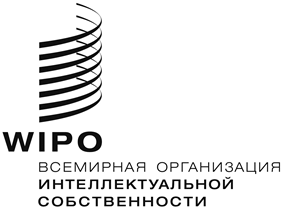 RCDIP/19/4    CDIP/19/4    CDIP/19/4    ОРИГИНАЛ:  английскийОРИГИНАЛ:  английскийОРИГИНАЛ:  английскийДАТА:  2 марта 2017 г.ДАТА:  2 марта 2017 г.ДАТА:  2 марта 2017 г.КРИСКомитет по развитию и интеллектуальной собственностишв. фр.швейцарские франкиПДРПовестка дня в области развитияКСРКомитет содействия развитию (ОЭСР)ОКД ПДРОтдел координации деятельности в рамках Повестки дня в области развитияИСинтеллектуальная собственностьПИСправа интеллектуальной собственностиНРСнаименее развитые страныОЭСРОрганизация экономического сотрудничества и развитияУКРуправление, ориентированное на конкретные результаты(показатели) SMART конкретные, измеримые, достижимые, реалистичные и спланированные по времени показателиМСПмалые и средние предприятияПЗпроектное задание (касающееся данной оценки)ООНОрганизация Объединенных НацийЮНЕГГруппа ООН по вопросам оценкиВОИСВсемирная организация интеллектуальной собственностиДополнение IПроектный документДополнение IIПроектное заданиеДополнение IIIПеречень лиц, с которыми были проведены собеседованияДополнение IVСписок документов№Имя, фамилия, должность1.Г-жа Наима Бенхарбит эль-Алами, руководитель Службы маркетинга и международных отношений Марокканского ведомства промышленной и коммерческой собственности (OMPIC), Марокко2.Г-жа Мария Эухения Барросо, руководитель Отдела институциональных и международных отношений Национального института промышленной собственности (INPI), Аргентина3.Г-н Диего Домма, местный эксперт, Аргентина4.Г-н Мэтью Форно, старший советник Отдела информации и популяризации Мадридского реестра, Сектор брендов и промышленных образцов, ВОИС5. Г-жа Марина Фоски, юрисконсульт Секции законодательства в области промышленных образцов и географических указаний Отдела права и правовых консультационных услуг, Сектор брендов и промышленных образцов, ВОИС6.Г-н Джордж Гандур, старший руководитель программ Отдела координации деятельности в рамках Повестки дня в области развития, Сектор развития ВОИС7.Г-н Освальдо Хиронес Хорда, советник Регионального бюро для Латинской Америки и Карибского бассейна, Сектор развития8.Г-н Маркус Хёппергер, бывший директор Отдела права и правовых консультационных услуг, Сектор брендов и промышленных образцов, ВОИС9.Г-н Абид Кабади, местный эксперт, Марокко10.Г-н Хишам Лахлу, местный эксперт, Марокко11.Г-н Марио Матус, Заместитель Генерального директора, Сектор развития ВОИС12.Г-жа Каори Сайто, специалист по вопросам гендерного равенства и культурно-личностного разнообразия, Департамент управления людскими ресурсами ВОИС13.Г-н Мхамед Сиди эль-Хир, советник Регионального бюро для арабских стран, Сектор развития ВОИС14.Г-жа Мария Саррага, бывший координатор проектов в Отделе права и правовых консультационных услуг, Сектор брендов и промышленных образцов, ВОИС